OccupationalAccidentNotificationLot: Technical Service Specifications
Revision HistoryGerelateerde documentenIndexOccupationalAccidentNotificationLot: Technical Service Specifications	1Revision History	1Gerelateerde documenten	1Index	11	Doel van het document	22	Overzicht van de dienst	22.1	Context	22.2	Algemeen verloop	23	Niet-functionele specificaties	33.1	Frequentie van batchberichten	33.2	Volgorde van batchberichten	33.3	Aantal voorkomens declaratie	34	Protocol van de dienst	35	Beschrijving van de uitgewisselde gegevens	45.1	Standaardgegevens	45.2	XSD	45.2.1	Accident declaration or modification	55.2.2	Cancellations	136	Beschikbaarheid en doorlooptijd	137	Bijlagen	137.1	Codelijsten ongevalsgegevens	138	Open issues	14Doel van het documentDit document beschrijft de dienst ‘OccupationalAccidentNotificationLot’ die ter beschikking gesteld wordt door de KSZ. Deze dienst verspreidt dagelijks een bestand met notificaties van nieuwe, gewijzigde of geannuleerde declaraties van arbeidsongevallen. Zowel de uitgewisselde gegevens als de technische specificaties van deze dienst worden verduidelijkt.Overzicht van de dienstContextAlgemeen verloopGeen met ongevalsdatum < 1/1/2012Niets met ongevalsdatum ouder dan 1 jaar (kan later aangepast worden)Integratiecontrole voor preventiedienst bij BIIP CO-PREVEen EPD ontvangt een ongevalsnotificatie wanneer deze een integratie bezit op de dag van het ongeval. Door een recente wijziging in het integratierepertorium BIIP Co-Prev worden nu ook afgesloten integraties in het verleden in rekening gebracht.Niet-functionele specificatiesFrequentie van batchberichtenAlle notificaties van arbeidsongevallen worden dagelijks verzameld en verzonden in één batchbestand.Volgorde van batchberichtenElk batchbericht heeft een volgnummer in het XML-bestand onder het veld sequenceNumber.Deze volgnummer is oplopend en aaneensluiten. De nummering begint vanaf 1 voor het eerste bestand voor een bestemmeling.Aantal voorkomens declaratieEen batchbericht bevat hoogstens één keer eenzelfde ongevalsdeclaratie. Bij meerdere wijzigingen van eenzelfde declaratie op eenzelfde dag, wordt alleen de meest recente versie doorgestuurd. Wanneer op eenzelfde dag zowel een nieuw ongeval wordt gemeld als de annulering ervan, wordt alleen de annulering doorgezonden.Protocol van de dienstDe gegevensuitwisseling verloopt in batch met XML en voucher volgens de LDM-standaard. Het volledige batchbestand voldoet aan één XSD-definitie.Gegevens voucher:metaDatamileStone: datum van creatie lotbestand, bijvoorbeeld 20120301author: sector 25, institutionType 0addressee:  KBO-nummer van de externe preventiedienstapplicationCode: OccupAccidentNotoperationCode: notifyOccupationalAccidentsnotification: veld afwezigpackagedLotFilelotFileName: naam van bestand binnen gzip-filefileSequenceNumber: veld afwezigcompressedFileName: naam van gzip-file encoding: UTF8messageStructure: - patternLength variable- syntax XMLintegrity:integrityMethod: MD5value bevat MD5-hash van het gegevensbestand in niet-gecomprimeerde vormBestandsnamenVoucher:           <ENV>te<enterpriseNumber >-xml-d<yyyyMMdd>u<UNIQIDEN>voucher.xml		Voorbeeld :  pte0314595348-xml-d20120401u123voucher.xmlDe unieke id’s (UNIQIDEN) is vrij te kiezen door de instelling die de voucher levert. De id dient wel uniek te zijn voor elke voucher geleverd aan de bestemmeling.Gegevensbestanden :                  <ENV>te<enterpriseNumber>-xml-d<yyyyMMdd>u<UNIQIDEN>.xml		Voorbeeld: pte<enterpriseNumber>-xml-d20120401u788.xmlDe unieke id is ook hier vrij te kiezen, maar dient uniek te zijn voor elk geleverd bestand.Beschrijving van de uitgewisselde gegevensStandaardgegevensinformationNotified:Ticket: blok niet aanwezigtimestampReply: blok niet aanwezignotifiedIdentification:cbeNumber: KBO-nummer van de preventiedienstlegalContext: ACCIDENT_PREVENTIONXSD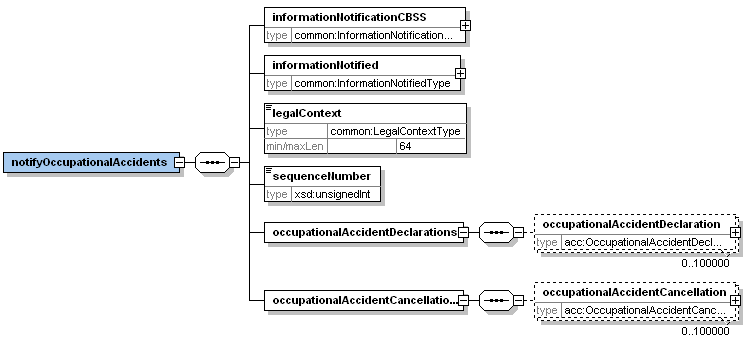 Accident declaration or modification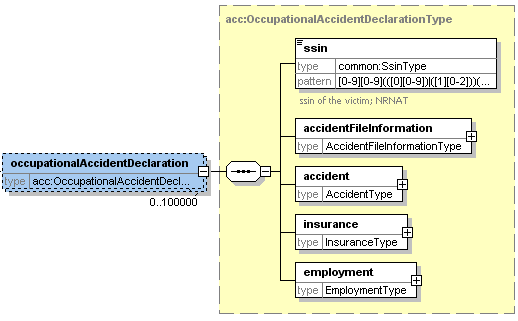 accidentFileInformation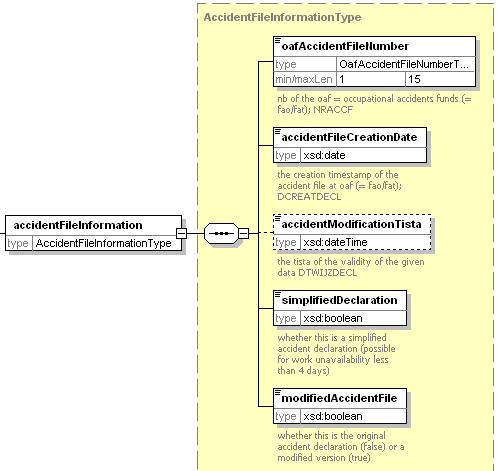 accident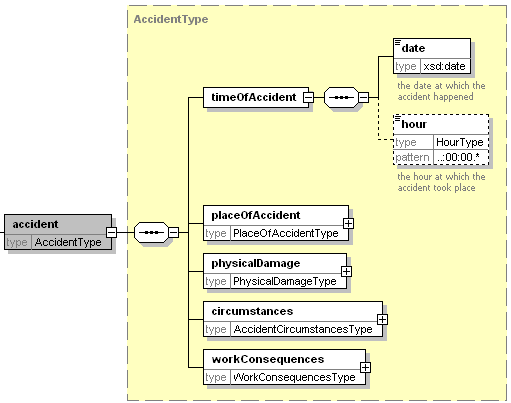 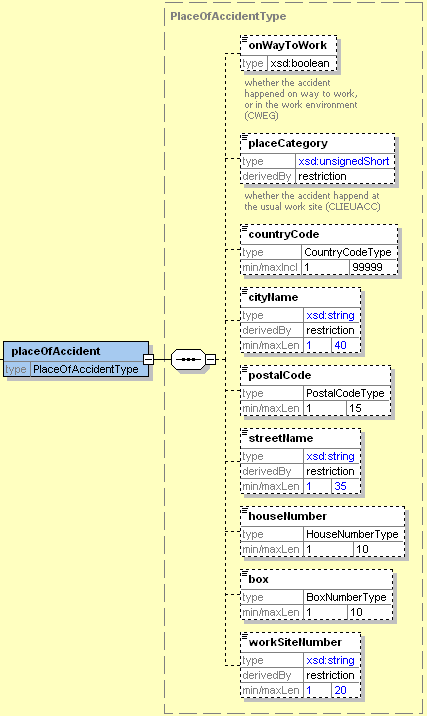 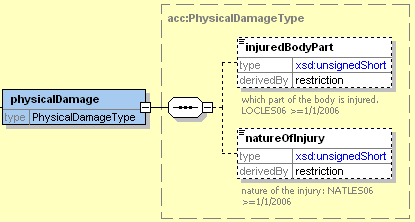 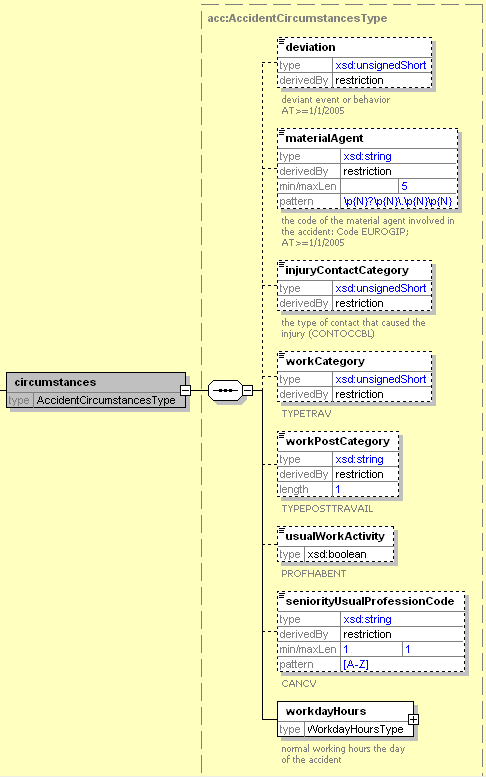 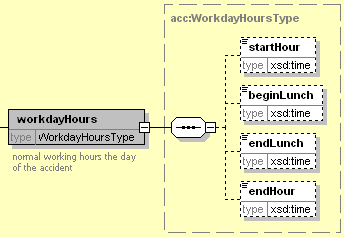 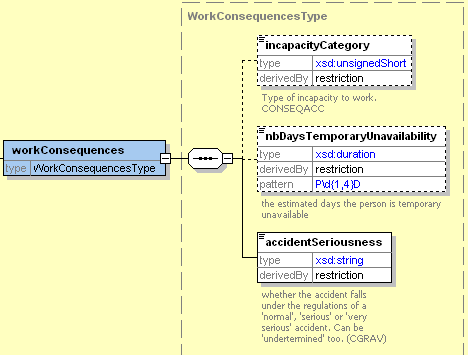 insurance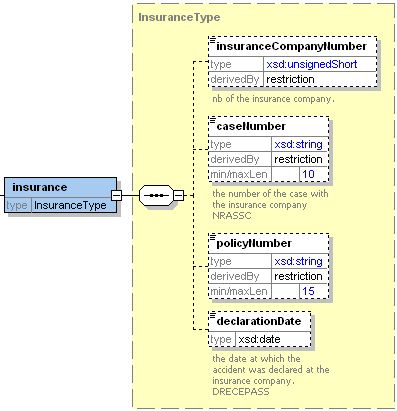 employment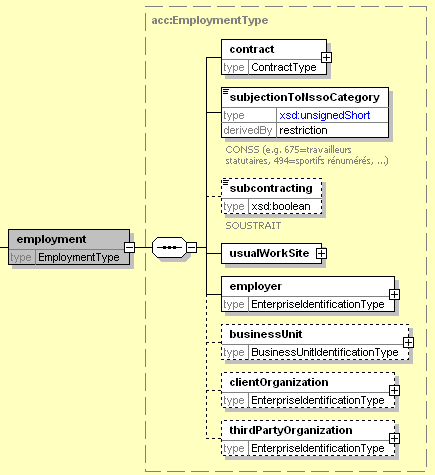 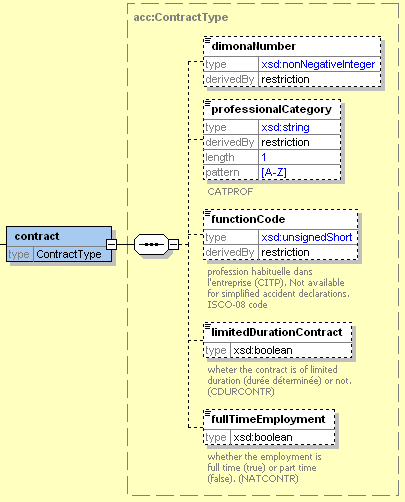 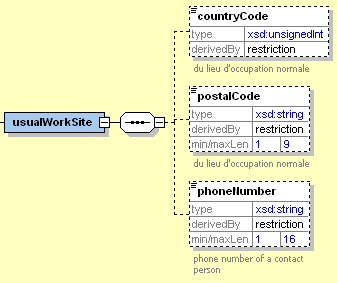 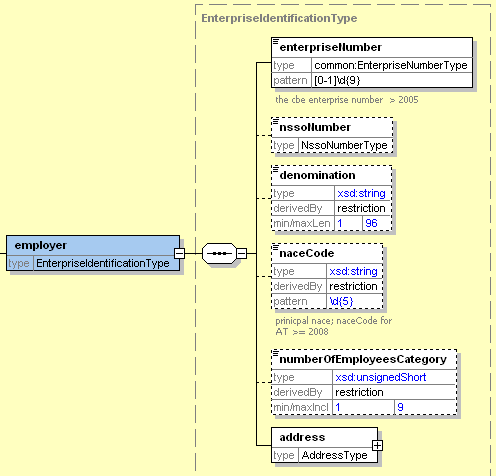 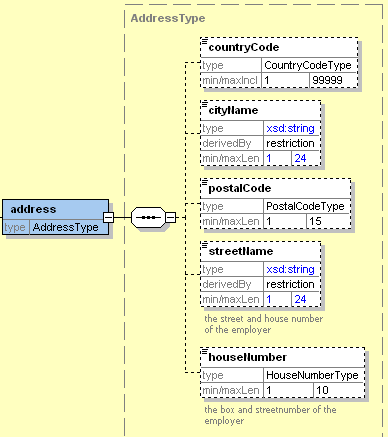 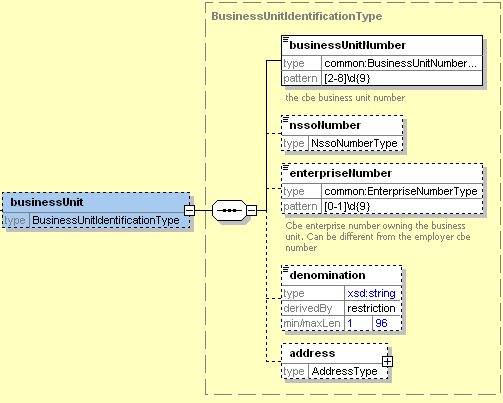 De blokken clientOrganization en thirdPartyOrganization hebben dezelfde structuur als het blok employer.Cancellations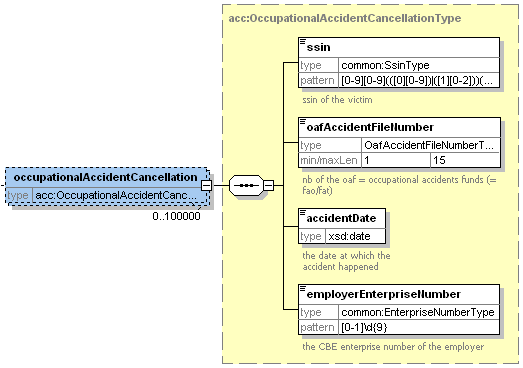 Beschikbaarheid en doorlooptijdBijlagenCodelijsten ongevalsgegevensOpen issuesDateVersionDescriptionAuthor10/12/20110.1Initiële versiePVdB17/07/20121.0Sectie standaardgegevens toegevoegd.Correctie filename-structuur yyyyMM => yyyyMMddPVdB08/02/20131.1Opgeloste open issues verwijderd; beperking op integraties in het verleden verwijderd.PVdBDocumentAuthorPID Pharaon.docKSZAlgemene documentatie mbt batch-/lotbestanden KSZ (SOA-platform)http://www.ksz-bcss.fgov.be/nl/bcss/page/content/websites/belgium/services/docutheque/soa/AOS_LDM.htmlKSZCodelijsten ongevalsgegevensFAOCBSS service definition.docKSZVeldnaam in XSDCodelijstmaterialAgentAGENMATdeviationDEVIATIONinjuryBodyPartLOCLES06natureOfInjuryNATLES06workCategoryTYPETRAVinjuryContactCategoryCONTOCCBCONSEQACCprofessionalCategoryCATPROFnaceCodeNACE5 seniorityUsualProfessionCodeCANCV.docxsubjectionToNssoCategoryCONSSfunctionCodeISCO-08 (International Standard Classification of Occupations)http://www.ilo.org/public/english/bureau/stat/isco/workPostCategoryTYPEPOSTTRAVAILnumberOfEmployeesCategoryCTAILLE.docxplaceCategoryCLIEUACC.docxIssue descriptionAssigned to